ΕΛΛΗΝΙΚΗ ΟΜΟΣΠΟΝΔΙΑ ΠΕΤΟΣΦΑΙΡΙΣΗΣΕΝΩΣΗ ΣΩΜΑΤΕΙΩΝ ΠΕΤΟΣΦΑΙΡΙΣΗΣ  ΠΕΛΟΠΟΝΝΗΣΟΥΓραφεία : ΑΝΤ. ΠΕΠΑΝΟΣ Κλειστό Κολυμβητήριο                                                    Πατρών-Κλάους 91-93  Τ.Κ. 26335 ΠΑΤΡΑ                                                                                                                      Τηλ.: 2610 270099 Fax: 2610 271245email: espep2010@gmail.com 	site: www.espep.com & www.espep.gr                                  AΡΙΘ. ΠΡΩΤ. 238                                              ΠΑΤΡΑ 04/09/2019 ΠΡΟΓΡΑΜΜΑ ΑΓΩΝΩΝ ΠΡΩΤΑΘΛΗΜΑΤΟΣ ΠΑΓΚΟΡΑΣΙΔΩΝ ΑΓΩΝΙΣΤΙΚΗΣ ΠΕΡΙΟΔΟΥ 2019 – 2020Ζ ΄ ΟΜΙΛΟΣ Παρακαλούμε πολύ μέχρι Δευτέρα 9/9/2019 όπως δώσετε ώρεςΓια το Δ.Σ.Ο ΠΡΟΕΔΡΟΣ                                              Ο ΓΕΝ. ΓΡΑΜΜΑΤΕΑΣ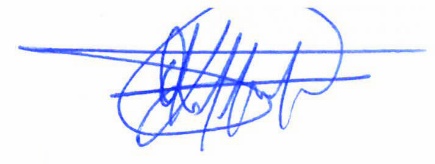 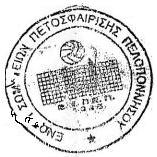 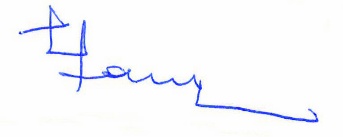 ΚΑΝΕΛΛΟΠΟΥΛΟΣ ΘΕΟΔΩΡΟΣ                                    ΜΑΚΡΗΣ ΜΙΧΑΛΗΣ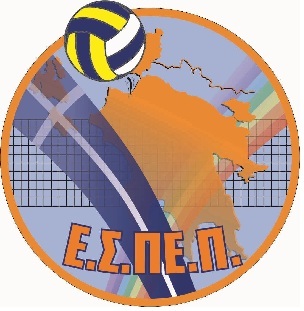 1ος Γύρος1ος Γύρος1ος Γύρος1ος Γύρος1ος Γύρος1ος Γύρος1ος ΓύροςΗΜΕΡΑΗΜΕΡ/ΝΙΑΓΗΠΕΔΟΩΡΑΣΥΝΑΝΤΗΣΗΣΥΝΑΝΤΗΣΗΣΥΝΑΝΤΗΣΗ1η Αγωνιστική1η ΑγωνιστικήΣΑΒΒΑΤΟ14/12/2019 ΚΥΠΑΡΙΣΣΙΑΣΑ.Σ. ΤΡΙΦΥΛΙΑΣ-Γ.Α.Ε.Τ. ΔΙΩΝ ΣΑΒΒΑΤΟ14/12/2019 ΣΠΑΡΤΗΣΣΠΑΡΤΙΑΤΙΚΟΣ Γ.Σ (1)-Ν.Ο.Κ. ΠΟΣΕΙΔΩΝ (1)ΣΑΒΒΑΤΟ14/12/2019 ΠΥΛΟΥΝ.Ο. ΠΥΛΟΥ (1)-ΑΠΟΛΛΩΝ ΚΑΛΑΜΑΤΑΣΣΑΒΒΑΤΟ14/12/2019 ΜΕΣΣΗΝΙΑΚΟΣ Γ.Σ. (1)-ΡΕΠΟ2η Αγωνιστική2η ΑγωνιστικήΔΕΥΤΕΡΑ23/12/2019ΠΑΡΑΛΙΑΣΜΕΣΣΗΝΙΑΚΟΣ Γ.Σ. (1)-Α.Σ. ΤΡΙΦΥΛΙΑΣΔΕΥΤΕΡΑ23/12/2019ΚΥΠΑΡΙΣΣΙΑΣ Γ.Α.Ε.Τ. ΔΙΩΝ -ΣΠΑΡΤΙΑΤΙΚΟΣ Γ.Σ (1)ΔΕΥΤΕΡΑ23/12/2019ΠΑΡΑΛΙΑΣΝ.Ο.Κ. ΠΟΣΕΙΔΩΝ (1)-Ν.Ο. ΠΥΛΟΥ (1)ΔΕΥΤΕΡΑ23/12/2019ΡΕΠΟ-ΑΠΟΛΛΩΝ ΚΑΛΑΜΑΤΑΣ3η Αγωνιστική3η ΑγωνιστικήΣΑΒΒΑΤΟ1/2/2020ΣΠΑΡΤΗΣΣΠΑΡΤΙΑΤΙΚΟΣ Γ.Σ (1)-ΜΕΣΣΗΝΙΑΚΟΣ Γ.Σ. (1)ΣΑΒΒΑΤΟ1/2/2020ΠΥΛΟΥΝ.Ο. ΠΥΛΟΥ (1)-Γ.Α.Ε.Τ. ΔΙΩΝ ΣΑΒΒΑΤΟ1/2/2020ΠΑΡΑΛΙΑΣΑΠΟΛΛΩΝ ΚΑΛΑΜΑΤΑΣ-Ν.Ο.Κ. ΠΟΣΕΙΔΩΝ (1)ΣΑΒΒΑΤΟ1/2/2020Α.Σ. ΤΡΙΦΥΛΙΑΣ-ΡΕΠΟ4η Αγωνιστική4η ΑγωνιστικήΣΑΒΒΑΤΟ15/2/2020ΠΑΡΑΛΙΑΣΜΕΣΣΗΝΙΑΚΟΣ Γ.Σ. (1)-Ν.Ο. ΠΥΛΟΥ (1)ΣΑΒΒΑΤΟ15/2/2020ΚΥΠΑΡΙΣΣΙΑΣΑ.Σ. ΤΡΙΦΥΛΙΑΣ-ΣΠΑΡΤΙΑΤΙΚΟΣ Γ.Σ (1)ΣΑΒΒΑΤΟ15/2/2020ΚΥΠΑΡΙΣΣΙΑΣ Γ.Α.Ε.Τ. ΔΙΩΝ -ΑΠΟΛΛΩΝ ΚΑΛΑΜΑΤΑΣΣΑΒΒΑΤΟ15/2/2020ΡΕΠΟ-Ν.Ο.Κ. ΠΟΣΕΙΔΩΝ (1)5η Αγωνιστική5η ΑγωνιστικήΣΑΒΒΑΤΟ29/2/2020ΠΑΡΑΛΙΑΣΑΠΟΛΛΩΝ ΚΑΛΑΜΑΤΑΣ-ΜΕΣΣΗΝΙΑΚΟΣ Γ.Σ. (1)ΣΑΒΒΑΤΟ29/2/2020ΠΥΛΟΥΝ.Ο. ΠΥΛΟΥ (1)-Α.Σ. ΤΡΙΦΥΛΙΑΣΣΑΒΒΑΤΟ29/2/2020ΠΑΡΑΛΙΑΣΝ.Ο.Κ. ΠΟΣΕΙΔΩΝ (1)-Γ.Α.Ε.Τ. ΔΙΩΝ ΣΑΒΒΑΤΟ29/2/2020ΣΠΑΡΤΙΑΤΙΚΟΣ Γ.Σ (1)-ΡΕΠΟ6η Αγωνιστική6η ΑγωνιστικήΣΑΒΒΑΤΟ28/3/2020ΠΑΡΑΛΙΑΣΜΕΣΣΗΝΙΑΚΟΣ Γ.Σ. (1)-Ν.Ο.Κ. ΠΟΣΕΙΔΩΝ (1)ΣΑΒΒΑΤΟ28/3/2020ΚΥΠΑΡΙΣΣΙΑΣΑ.Σ. ΤΡΙΦΥΛΙΑΣ-ΑΠΟΛΛΩΝ ΚΑΛΑΜΑΤΑΣΣΑΒΒΑΤΟ28/3/2020ΣΠΑΡΤΗΣΣΠΑΡΤΙΑΤΙΚΟΣ Γ.Σ (1)-Ν.Ο. ΠΥΛΟΥ (1)ΣΑΒΒΑΤΟ28/3/2020ΡΕΠΟ-Γ.Α.Ε.Τ. ΔΙΩΝ 7η Αγωνιστική7η ΑγωνιστικήΣΑΒΒΑΤΟ4/4/2020ΚΥΠΑΡΙΣΣΙΑΣ Γ.Α.Ε.Τ. ΔΙΩΝ -ΜΕΣΣΗΝΙΑΚΟΣ Γ.Σ. (1)ΣΑΒΒΑΤΟ4/4/2020ΠΑΡΑΛΙΑΣΝ.Ο.Κ. ΠΟΣΕΙΔΩΝ (1)-Α.Σ. ΤΡΙΦΥΛΙΑΣΣΑΒΒΑΤΟ4/4/2020ΠΑΡΑΛΙΑΣΑΠΟΛΛΩΝ ΚΑΛΑΜΑΤΑΣ-ΣΠΑΡΤΙΑΤΙΚΟΣ Γ.Σ (1)ΣΑΒΒΑΤΟ4/4/2020Ν.Ο. ΠΥΛΟΥ (1)-ΡΕΠΟ2ος Γύρος2ος Γύρος2ος Γύρος2ος Γύρος2ος Γύρος2ος Γύρος2ος ΓύροςΗΜΕΡΑΗΜΕΡ/ΝΙΑΓΗΠΕΔΟΩΡΑΣΥΝΑΝΤΗΣΗΣΥΝΑΝΤΗΣΗΣΥΝΑΝΤΗΣΗ8η Αγωνιστική8η ΑγωνιστικήΣΑΒΒΑΤΟ11/4/2020ΚΥΠΑΡΙΣΣΙΑΣ Γ.Α.Ε.Τ. ΔΙΩΝ -Α.Σ. ΤΡΙΦΥΛΙΑΣΣΑΒΒΑΤΟ11/4/2020ΠΑΡΑΛΙΑΣΝ.Ο.Κ. ΠΟΣΕΙΔΩΝ (1)-ΣΠΑΡΤΙΑΤΙΚΟΣ Γ.Σ (1)ΣΑΒΒΑΤΟ11/4/2020ΠΑΡΑΛΙΑΣΑΠΟΛΛΩΝ ΚΑΛΑΜΑΤΑΣ-Ν.Ο. ΠΥΛΟΥ (1)ΣΑΒΒΑΤΟ11/4/2020ΡΕΠΟ-ΜΕΣΣΗΝΙΑΚΟΣ Γ.Σ. (1)9η Αγωνιστική9η ΑγωνιστικήΣΑΒΒΑΤΟ25/4/2020ΚΥΠΑΡΙΣΣΙΑΣΑ.Σ. ΤΡΙΦΥΛΙΑΣ-ΜΕΣΣΗΝΙΑΚΟΣ Γ.Σ. (1)ΣΑΒΒΑΤΟ25/4/2020ΣΠΑΡΤΗΣΣΠΑΡΤΙΑΤΙΚΟΣ Γ.Σ (1)-Γ.Α.Ε.Τ. ΔΙΩΝ ΣΑΒΒΑΤΟ25/4/2020ΠΥΛΟΥΝ.Ο. ΠΥΛΟΥ (1)-Ν.Ο.Κ. ΠΟΣΕΙΔΩΝ (1)ΣΑΒΒΑΤΟ25/4/2020ΑΠΟΛΛΩΝ ΚΑΛΑΜΑΤΑΣ-ΡΕΠΟ10η Αγωνιστική10η ΑγωνιστικήΣΑΒΒΑΤΟ2/5/2020ΠΑΡΑΛΙΑΣΜΕΣΣΗΝΙΑΚΟΣ Γ.Σ. (1)-ΣΠΑΡΤΙΑΤΙΚΟΣ Γ.Σ (1)ΣΑΒΒΑΤΟ2/5/2020ΚΥΠΑΡΙΣΣΙΑΣ Γ.Α.Ε.Τ. ΔΙΩΝ -Ν.Ο. ΠΥΛΟΥ (1)ΣΑΒΒΑΤΟ2/5/2020ΠΑΡΑΛΙΑΣΝ.Ο.Κ. ΠΟΣΕΙΔΩΝ (1)-ΑΠΟΛΛΩΝ ΚΑΛΑΜΑΤΑΣΣΑΒΒΑΤΟ2/5/2020ΡΕΠΟ-Α.Σ. ΤΡΙΦΥΛΙΑΣ11η Αγωνιστική11η ΑγωνιστικήΣΑΒΒΑΤΟ9/5/2020ΠΥΛΟΥΝ.Ο. ΠΥΛΟΥ (1)-ΜΕΣΣΗΝΙΑΚΟΣ Γ.Σ. (1)ΣΑΒΒΑΤΟ9/5/2020ΣΠΑΡΤΗΣΣΠΑΡΤΙΑΤΙΚΟΣ Γ.Σ (1)-Α.Σ. ΤΡΙΦΥΛΙΑΣΣΑΒΒΑΤΟ9/5/2020ΠΑΡΑΛΙΑΣΑΠΟΛΛΩΝ ΚΑΛΑΜΑΤΑΣ-Γ.Α.Ε.Τ. ΔΙΩΝ ΣΑΒΒΑΤΟ9/5/2020Ν.Ο.Κ. ΠΟΣΕΙΔΩΝ (1)-ΡΕΠΟ12η Αγωνιστική12η ΑγωνιστικήΤΕΤΑΡΤΗ13/5/2020ΠΑΡΑΛΙΑΣΜΕΣΣΗΝΙΑΚΟΣ Γ.Σ. (1)-ΑΠΟΛΛΩΝ ΚΑΛΑΜΑΤΑΣΤΕΤΑΡΤΗ13/5/2020ΚΥΠΑΡΙΣΣΙΑΣΑ.Σ. ΤΡΙΦΥΛΙΑΣ-Ν.Ο. ΠΥΛΟΥ (1)ΤΕΤΑΡΤΗ13/5/2020ΚΥΠΑΡΙΣΣΙΑΣ Γ.Α.Ε.Τ. ΔΙΩΝ -Ν.Ο.Κ. ΠΟΣΕΙΔΩΝ (1)ΤΕΤΑΡΤΗ13/5/2020ΡΕΠΟ-ΣΠΑΡΤΙΑΤΙΚΟΣ Γ.Σ (1)13η Αγωνιστική13η ΑγωνιστικήΣΑΒΒΑΤΟ16/5/2020ΠΑΡΑΛΙΑΣΝ.Ο.Κ. ΠΟΣΕΙΔΩΝ (1)-ΜΕΣΣΗΝΙΑΚΟΣ Γ.Σ. (1)ΣΑΒΒΑΤΟ16/5/2020ΠΑΡΑΛΙΑΣΑΠΟΛΛΩΝ ΚΑΛΑΜΑΤΑΣ-Α.Σ. ΤΡΙΦΥΛΙΑΣΣΑΒΒΑΤΟ16/5/2020ΠΥΛΟΥΝ.Ο. ΠΥΛΟΥ (1)-ΣΠΑΡΤΙΑΤΙΚΟΣ Γ.Σ (1)ΣΑΒΒΑΤΟ16/5/2020Γ.Α.Ε.Τ. ΔΙΩΝ -ΡΕΠΟ14η Αγωνιστική14η ΑγωνιστικήΣΑΒΒΑΤΟ23/5/2020ΠΑΡΑΛΙΑΣΜΕΣΣΗΝΙΑΚΟΣ Γ.Σ. (1)-Γ.Α.Ε.Τ. ΔΙΩΝ ΣΑΒΒΑΤΟ23/5/2020ΚΥΠΑΡΙΣΣΙΑΣΑ.Σ. ΤΡΙΦΥΛΙΑΣ-Ν.Ο.Κ. ΠΟΣΕΙΔΩΝ (1)ΣΑΒΒΑΤΟ23/5/2020ΣΠΑΡΤΗΣΣΠΑΡΤΙΑΤΙΚΟΣ Γ.Σ (1)-ΑΠΟΛΛΩΝ ΚΑΛΑΜΑΤΑΣΣΑΒΒΑΤΟ23/5/2020ΡΕΠΟ-Ν.Ο. ΠΥΛΟΥ (1)